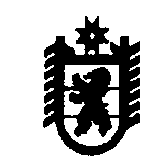 П Р О Т О К О Л заседания комиссии по предупреждению и ликвидации чрезвычайных ситуаций и обеспечению пожарной безопасности Олонецкого национального муниципального районаг. Олонец21 декабря 2020 г.									                               № 11Председательствовал: Мурый В.Н., глава администрации Олонецкого национального муниципального района (далее – района), председатель комиссии по предупреждению и ликвидации чрезвычайных ситуаций и обеспечению пожарной безопасности района (далее - КЧСиОПБ).Повестка дня:1. О готовности городского и сельских поселений, учреждений, предприятий и организаций социальной сферы, систем жизнеобеспечения к прохождению новогодних и рождественских праздников;2. О безопасности населения в осенне-зимний период на водоёмах  района. О мерах безопасности во время крещенских купаний;3. Об итогах пожароопасного сезона на территории лесного фонда  района в 2020 году;4. Анализ функционирования ЕДДС района в 2020 году;5. Профилактика и предупреждение  пожаров от печного отопления и несправной электропроводки в жилых помещениях, где проживают многодетные семьи, а также нуждающиеся в социальном обслуживании категории населения;6. О сложившейся критической ситуации, связанной с отоплением многоквартирных домов по ул. Комсомольской в г. Олонец;7. О выполнении Плана работы КЧСиОПБ в 2020 году. Рассмотрение и утверждение Плана работы КЧСиОПБ на 2021 год.I. О готовности городского и сельских поселений, учреждений, предприятий и организаций социальной сферы, систем жизнеобеспечения к прохождению новогодних и рождественских праздников.РЕШИЛИ:1.1. Принять информацию Управления ЖКХ администрации района к сведению.1.2. Рекомендовать главам администраций района и сельских поселений, руководителям организаций жилищно-коммунального хозяйства, учреждений образования, здравоохранения, социальной защиты и культуры:1.2.1 обеспечить круглосуточное дежурство ответственных работников в период  с 31 декабря 2020 года по 10 января 2021 года. Утвержденные графики дежурств ответственных работников направить в единую дежурно-диспетчерскую службу (далее – ЕДДС) района. Провести инструктажи ответственных работников о действиях в случае возникновения нарушений в функционировании систем энергообеспечения, теплоснабжения и водоснабжения, руководителей и персонала организаций и объектов, задействованных в проведении массовых мероприятий.Срок: 30.12.2020;1.2.2 принять необходимые меры по обеспечению пожарной безопасности на объектах с массовым пребыванием людей, оснащению объектов первичными средствами пожаротушения, приведению в исправное и работоспособное состояние систем противопожарной защиты объектов, содержанию эвакуационных путей и выходов в соответствии с правилами противопожарного режима, увеличению количества дежурного персонала, работающего в ночное время на социально-значимых объектах с круглосуточным пребыванием людей;Срок: 30.12.2020;1.2.3 направить в территориальные отделы МЧС и МВД перечни объектов, задействованных в проведении праздничных новогодних мероприятий, с указанием даты, времени проведения, планируемого количества детей.Срок: 25.12.2020;1.2.4 организовать проведение мероприятий по предотвращению несанкционированного доступа, ограничению доступа посторонних лиц в чердачные и подвальные помещения жилищного сектора и подведомственных зданий.Срок: 30.12.2020;1.2.5 в период с 31 декабря 2020 года по 10 января 2021 года:обеспечить контроль функционирования объектов коммунальных систем и жизнеобеспечения, находящихся на территории района;обеспечить контроль за осуществлением круглосуточного дежурства диспетчерского персонала и аварийных бригад в  организациях жилищно-коммунального хозяйства и за осуществлением дежурства в учреждениях образования, здравоохранения, социальной защиты и культуры;организовать обеспечение объектов систем жизнеобеспечения резервными источниками электроснабжения, создать подвижные группы дизель- (электро-) генераторов для их экстренного применения на объектах, не имеющих резервных источников питания;обеспечить готовность коммунальных служб к бесперебойному функционированию объектов, важных для жизнеобеспечения населения, проверку наличия резерва оборудования и материалов, необходимых для скорейшего их восстановления, в случае выхода из строя при возможных чрезвычайных ситуациях.усилить составы диспетчерских служб и аварийно-восстановительных (ремонтных) бригад с целью своевременного устранения нарушений на объектах энергетики, теплоэнергетики, водоснабжения, водоотведения и обеспечить их дополнительным материально-техническим резервом;в случае отключения от электроэнергии, теплоснабжения, газоснабжения, водоснабжения и водоотведения жилищного фонда, объектов коммунального назначения и социальной сферы устранять их в кратчайшие сроки;информировать обо всех отключениях ЕДДС района.1.3. Рекомендовать ОНДиПР по Олонецкому и  Питкярантскому районам УНДиПР ГУ МЧС России по РК:1.3.1 организовать проверки противопожарного состояния мест проведения культурно-массовых мероприятий, связанных с празднованием новогодних и Рождественских праздников, в том числе исполнение всех ранее выданных предписаний.Срок: 30.12.2020;1.3.2 провести с руководителями и обслуживающим персоналом объектов, учреждений с круглосуточным пребыванием маломобильных групп населения, инструктивные занятия по вопросам соблюдения противопожарных требований и отработке практических действий в случае возникновения пожара и других нештатных ситуаций в соответствии с инструкциями по пожарной безопасности и планами эвакуации людей. Обратить особое внимание на проверку объектов, подведомственных Министерству социальной защиты Республики Карелия, в которых размещаются маломобильные граждане.Срок: 30.12.2020;1.3.3 установить особый контроль за использованием пиротехнических изделий;1.3.4 организовать круглосуточное дежурство инспекторского состава;1.3.5 обеспечить пункты связи пожарных частей графиками проведения праздничных мероприятий с указанием адресов и номеров телефонов задействованных объектов;1.3.6  обеспечить готовность подразделений пожарной охраны к несению службы в период  проведения праздничных и выходных дней путём: создания  запаса ГСМ и пенообразователя, подготовки и включения в боевой расчет резервной пожарной техники, проведения занятий с диспетчерами (радиотелефонистами) по отработке действий при возможных чрезвычайных ситуациях.1.4. ЕДДС района обеспечить ежедневный сбор и обработку информации от организаций жилищно-коммунального хозяйства, учреждений образования, здравоохранения, социальной защиты и культуры о функционировании систем жизнеобеспечения и своевременную ее передачу в ДДС Правительства РК и ФКУ «ЦУКС ГУ МЧС России по Республике Карелия».II. О безопасности населения в осенне-зимний период на водоемах района. О мерах безопасности во время крещенских купаний.РЕШИЛИ:2.1. Принять информацию инспекторского участка  (г. Олонец) центра ГИМС ГУ МЧС России  по Республике Карелия к сведению.2.2.  Главам администраций района и сельских поселений:2.2.1 продолжить  разъяснительную работу с населением по предотвращению гибели людей на водоемах, о нарушениях правил пользования маломерными судами;2.2.2 в наиболее опасные периоды возможного отрыва льдин и провала под лед совместно с сотрудниками МВД, ГИМС организовать выставление постов и запретительных знаков для запрещения  выхода людей и выезда снегоходов на лед;2.2.3 уточнить данные о местах проведения организованных крещенских купаний в приходах, монастырях, расположенных на территориях поселений. Информацию о местах проведения крещенских купаний направить в инспекторский участок  (г. Олонец) центра ГИМС ГУ МЧС России  по Республике Карелия, ОМВД России по Олонецкому району и администрацию района.Срок: 14.01.2021;2.2.4 организовать дежурство и издать распоряжения о назначении ответственных лиц поселений при проведении крещенских купаний в определенных местах.Срок: 17.01.2021.2.3. Рекомендовать организаторам проведения крещенских купаний:2.3.1 принять меры по обеспечению безопасности людей при проведении крещенских купаний;2.3.2 проведение мероприятий проводить по согласованию с инспекторским участком        (г. Олонец) центра ГИМС ГУ МЧС России  по Республике Карелия и ОМВД России по Олонецкому району.2.4. Рекомендовать инспекторскому участку  (г. Олонец) центра ГИМС ГУ МЧС России  по Республике Карелия:2.4.1 продолжить профилактическую, агитационно-пропагандистскую и разъяснительную работу с населением в целях обеспечения безопасности и охраны жизни людей на водных объектах;2.4.2 организовать инструктажи при групповых выездах на подледный лов рыбы о правилах поведения людей на льду, о ледовой обстановке, а также учет групповых выездов на подледный лов рыбы в наиболее опасные районы и периоды  по метеоусловиям;2.4.3 совместно с администрацией района провести актуализацию Плана обеспечения безопасности населения на водоемах, уточнить состав сил и средств, привлекаемых к проведению поисково-спасательных  работ на водоемах.Срок 28.02.2021;2.4.4 совместно с ГКУ  «Карельская республиканская поисково-спасательная служба» определить места сбора спасательных сил и средств, обеспечивающие быструю эвакуацию людей в период отрыва льда от берега в периоды массового выхода людей на лед.Срок 30.12.2020;2.4.5 обеспечить контроль за обеспечением организаторами мероприятий безопасности людей при проведении крещенских купаний.2.5. Рекомендовать ОМВД России по Олонецкому району в период проведения крещенских купаний предусмотреть выделение в места проведения культурно-массовых мероприятий дополнительных нарядов подразделений полиции.2.6.  Рекомендовать ГКУ РК «ОПС по Олонецкому району» в период проведения крещенских купаний предусмотреть выделение в места проведения культурно-массовых мероприятий дополнительных нарядов пожарной охраны, обеспечить их постоянную готовность к действиям по предназначению.2.7. Рекомендовать руководителям предприятий, организаций и учреждений района, независимо от форм собственности и ведомственной принадлежности, при планировании коллективных мероприятий на водоёмах, в том числе выезде на любительский лов рыбы:2.7.1 назначать ответственное должностное лицо за безопасность и обеспечить его инструктаж в инспекторском участке  (г. Олонец) центра ГИМС ГУ МЧС России  по Республике Карелия;2.7.2 обеспечить соблюдение Правил охраны жизни людей на водных объектах в Республике Карелия и Правил пользования водными объектами для плавания на маломерных судах в Республике Карелия.III. Об итогах пожароопасного сезона на территории лесного фонда Олонецкого района в 2020 году.РЕШИЛИ:3.1. Принять информацию ГКУ РК «Олонецкое центральное лесничество к сведению.3.2. Рекомендовать ГКУ РК «Олонецкое центральное лесничество» совместно с администрацией района при подготовке к пожароопасному сезону 2021 года разработать или при необходимости актуализировать следующие документы:План тушения лесных пожаров на период пожароопасного сезона 2021 года;План взаимодействия и совместных мероприятий по профилактике, предупреждению, обнаружению и тушению лесных пожаров на пожароопасный сезон 2021 года на территории района;Соглашение о порядке сбора, предоставления данных и обмена информацией о лесных пожарах и установления единого порядка работы пунктов диспетчерского управления и повседневного управления силами;Соглашения с арендаторами лесных участков о взаимодействии при организации информирования о лесопожарной обстановке и принятию возможных мер по недопущению распространения лесных пожаров и их ликвидации на пожароопасный сезон 2021 года;Порядок ограничения пребывания граждан в лесах, расположенных на землях лесного фонда Республики Карелия, при наступлении высокой и чрезвычайной пожарной  опасности в лесах по условиям  погоды на территории района.Срок: 29.03.2021.3.2. Рекомендовать главам администраций сельских поселений предусмотреть в бюджетах поселений на 2021 год финансирование противопожарных мероприятий, в т.ч. проведение опашки и создание зон безопасности, противопожарных разрывов, минерализованных полос вокруг населенных пунктов, подверженных угрозе лесных пожаров.IV. Анализ функционирования ЕДДС района в 2020 году.РЕШИЛИ:4.1. Принять информацию МКУ «ЦИХО» к сведению. 4.2. МКУ «ЦИХО»:4.2.1 актуализировать имеющиеся соглашения об информационном обмене с взаимодействующими структурами, организациями. Разработать и представить в администрацию района для согласования и утверждения План развития и совершенствования деятельности ЕДДС на 2021 год.Срок: 31.01.2021;4.2.2 обеспечить обучение в 2021 году операторов ЕДДС в Учебно-методическом центре по ГОиЧС Республики Карелия в соответствии с утвержденным Планом обучения;4.2.3 обеспечить уточнение (корректировку) Положения о ЕДДС, должностных регламентов (инструкций) операторов ЕДДС с учетом детализации их работы. Дополнить подраздел 1.3 Положения о ЕДДС следующими функциями:учет аварий и инцидентов в сфере ЖКХ в Системе МКА ЖКХ;обеспечение работы в мобильном приложении «Термические точки», системе ИСДМ-Рослесхоз.Срок: 31.01.2021;4.2.4 направить в администрацию района обоснованное ходатайство по увеличению штатной численности операторов ЕДДС исходя из минимальной потребности 6 человек и предложения по организации работы ЕДДС;Срок: 30.12.2020.V. Профилактика и предупреждение пожаров от печного отопления и несправной электропроводки в жилых помещениях, где проживают многодетные семьи, а также нуждающиеся в социальном обслуживании категории населения.РЕШИЛИ:5.1. Принять информацию ОНДиПР Олонецкого и Питкярантского районов УНДиПР ГУ МЧС России по Республике Карелия к сведению. 5.2. Главам администраций района и сельских поселений:5.2.1 для поддержания безаварийного состояния печного топления и электропроводки в домовладениях нуждающейся в социальном обслуживании категории населения предусмотреть выделение средств из районного бюджета на ремонт печного отопления и электрической проводки в домах и квартирах малоимущих и многодетных семей и граждан;5.2.2 организовать взаимодействие с учреждениями здравоохранения и учреждениями социальной помощи населению по выявлению нарушений требований пожарной безопасности, предъявляемых к печному оборудованию и электрооборудованию, с целью уведомления органов государственного пожарного надзора в форме информационного письма об обнаружении фактов нарушений;5.2.3 предусмотреть в 2021 году выделение средств на проведение работ по установке автономных дымовых пожарных извещателей в домах и квартирах малоимущих и многодетных семей на территориях сельских поселений, в том числе в домовладениях, которые оборудованы печным отоплением. Запланировать установку на 2021 год 150 шт. автономных пожарных извещателей в  помещениях, где проживают многодетные семьи. Провести аукционы и заключить договоры на установку автономных дымовых пожарных извещателей с организациями, имеющими лицензию на проведение данного вида работ.5.3. Рекомендовать ОНДиПР Олонецкого и Питкярантского районов УНДиПР ГУ МЧС России по Республике Карелия обеспечить размещение в районных средствах массовой информации агитационных памяток и листовок на противопожарную тематику.5.4. Администрации района совместно с МУП «РРЦ» произвести монтаж пожарного гидранта на водопроводных сетях возле дома № 9а по ул. Урицкого в г. Олонец.Срок: 31.05.2021.VI. О сложившейся критической ситуации, связанной с отоплением многоквартирных домов по ул. Комсомольской в г. Олонец.6.1. Принять информацию Управления ЖКХ администрации района к сведению.6.2. Администрации района предусмотреть в 2021 году бюджетные ассигнования для исполнения полномочий по теплоснабжению в случае отсутствия топлива для отопления многоквартирных домов по ул. Комсомольской в г. Олонец.6.3. Рекомендовать ИП Антонова В.В.:6.3.1 продолжить отопление многоквартирных домов по ул. Комсомольской в г. Олонец до окончания пусконаладочных работ индивидуальных тепловых пунктов;6.3.2 выставлять счета потребителям тепла многоквартирных домов по ул. Комсомольской в г. Олонец в январе 2021 года по фактически понесенным затратам.6.4. Рекомендовать ООО «УК «Олонецкое домоуправление»:6.4.1 вести мониторинг состояния внутридомовых тепловых сетей и осуществлять контроль температуры во внутренних помещениях многоквартирных домов по ул. Комсомольской в г. Олонец;6.4.2 провести дополнительное утепление оконных проемов, чердаков, подвалов, подъездов вышеуказанных многоквартирных домов. VII. О выполнении Плана работы КЧСиОПБ в 2020 году. Рассмотрение и утверждение Плана работы КЧСиОПБ на 2021 год.7.1. Принять информацию секретаря КЧСиОПБ к сведению.7.2. Признать работу КЧСиОПБ района в 2020 году удовлетворительной.7.3. Утвердить План работы КЧСиОПБ района на  2021 год (приложение).  7.4. Рекомендовать главам администраций сельских поселений, руководителям организаций и учреждений района усилить контроль за исполнением решений КЧСиОПБ района и представлением информации о выполнении (невыполнении) мероприятий в установленные сроки. Председатель КЧСиОПБ								                   В.Н. Мурый